Publicado en Jerez de la Frontera el 20/11/2017 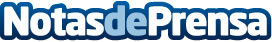 Work hard, play hard: el nuevo modelo de viaje MICEBarceló Montecastillo enriquece la experiencia de los viajeros de negocios con iniciativas que les permiten desconectar y mejorar sus resultados laborales
Datos de contacto:Marta GalisteoNota de prensa publicada en: https://www.notasdeprensa.es/work-hard-play-hard-el-nuevo-modelo-de-viaje Categorias: Viaje Andalucia Turismo Recursos humanos http://www.notasdeprensa.es